Publicado en   el 05/08/2014 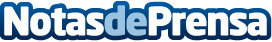 Resolución de las Ayudas de la Fundación SGAEDatos de contacto:Nota de prensa publicada en: https://www.notasdeprensa.es/resolucion-de-las-ayudas-de-la-fundacion-sgae Categorias: Cine Artes Escénicas Música http://www.notasdeprensa.es